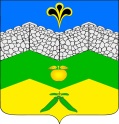 СОВЕТАДАГУМСКОГО СЕЛЬСКОГО ПОСЕЛЕНИЯКРЫМСКОГО РАЙОНАР Е Ш Е Н И Еот  22.11. 2018 года                                                                                   № 184хутор АдагумОб утверждении Порядка распределения доходов муниципальных казенных предприятий Адагумского сельского поселения Крымского районаРуководствуясь надзорным актом Крымской межрайонной прокуратуры от 20 июня 2018 года №7-01-2018/2032, в целях повышения эффективности использования муниципального имущества и обеспечения поступления в бюджет Адагумского сельского поселения Крымского района части прибыли муниципальных казенных предприятий, в соответствии с пунктом 3 статьи 41 и статьей 42 Бюджетного кодекса Российской Федерации, пунктом 3 статьи 17 Федерального закона от 14 ноября 2002 года N 161-ФЗ «О государственных и муниципальных унитарных предприятиях», Совет Адагумского сельского поселения Крымского  района,  р е ш и л: 1. Утвердить Порядок распределения доходов муниципальных казенных предприятий Адагумского сельского поселения Крымского района (прилагается).2. Ведущему специалисту администрации Адагумского сельского поселения Крымского района Е.Г. Медведевой обнародовать настоящее решение и разместить на официальном сайте Адагумского сельского  поселения  Крымского  района  в сети «Интернет».3. Настоящее решение вступает в силу со дня его официального опубликования.4. Контроль   за   выполнением    настоящего   решения возложить на постоянную комиссию по финансово-бюджетным, экономическим и имущественным  отношениям (Т.В. Муреева).Глава Адагумского сельского поселения Крымского района 								П.Д. БагмутПРИЛОЖЕНИЕ               к решению Совета Адагумского                сельского поселения    от 22.11.2018 г.    № 184Порядок распределения доходов муниципальных казенных предприятий Адагумского сельского поселения1. Настоящий Порядок разработан в целях повышения эффективности использования имущества Адагумского сельского поселения, находящегося в оперативном управлении муниципальных казенных предприятий (далее - казенные предприятия), и обеспечения поступления в бюджет Адагумского сельского поселения (далее - местный бюджет) части прибыли казенных предприятий, определения порядка распределения доходов казенных предприятий.2. Распределение и использование доходов казенного предприятия осуществляются в соответствии со сметой доходов и расходов, подготавливаемой казенным предприятием совместно с администрацией Адагумского сельского поселения и утверждаемой главой Адагумского сельского поселения.3. Полученные предприятием доходы, уменьшенные на величину произведенных расходов и оставшиеся в распоряжении предприятия после уплаты налогов и иных обязательных платежей, составляют чистую прибыль предприятия (далее - чистая прибыль), распределяемую им в целях, предусмотренных настоящим Порядком.4. Часть чистой прибыли перечисляется предприятием в бюджет поселения в размере, установленном решением Совета Адагумского сельского поселения.Перечисление предприятием в бюджет поселения части чистой прибыли осуществляется в порядке, установленном решением Совета Адагумского сельского поселения.4. Часть чистой прибыли, оставшейся после отчислений, указанных в пункте 3 настоящего Порядка, ежегодно направляется на формирование резервного фонда предприятия в порядке и в размерах, которые предусмотрены уставом предприятия.5. Часть чистой прибыли, оставшейся после отчислений, указанных в пунктах 3 и 4 настоящего Порядка, распределяется муниципальным казенным предприятием на следующие цели:1) приобретение внеоборотных активов;2) пополнение оборотных средств;3) внедрение инновационных технологий и освоение новой техники;4) осуществление мероприятий по охране труда и окружающей среды;5) маркетинг, реклама продукции и услуг муниципального казенногопредприятия;6) предоставление займов;7) участие в коммерческих и некоммерческих организациях;8) создание и пополнение фондов муниципального казенного предприятия (за исключением резервного фонда муниципального казенного предприятия).6. Перечисление в местный бюджет прибыли осуществляется до 1 августа в размере, определяемом в соответствии с пунктом 4 настоящего Порядка.7. Казенные предприятия ежегодно в течение трех рабочих дней со дня, установленного для перечисления суммы платежа, представляют главному администратору (администратору) данного вида доходов местного бюджета и в финансовый орган муниципального образования следующие документы:смету доходов и расходов предприятия;бухгалтерскую (финансовую) отчетность;копию платежного поручения, подтверждающего факт уплаты суммы платежа с отметкой банка.8. Руководители казенных предприятий несут персональную ответственность за достоверность данных о результатах финансово-хозяйственной деятельности предприятия, правильностью исчисления и своевременностью перечисления суммы платежа, а также представления документов, предусмотренных пунктом 7 настоящего Порядка.9. Учет и контроль за правильностью исчисления и своевременностью уплаты суммы платежа осуществляет главный администратор (администратор) данного вида доходов местного бюджета.10. Главный администратор (администратор) данного вида доходов местного бюджета в рамках бюджетного процесса осуществляет контроль, анализ и прогнозирование поступления сумм платежей, представляет в финансовый орган муниципального образования проект поступлений средств на очередной финансовый год.